	16+                                                                                                           выпуск №10(163) 12.04.2019гПечатное средство массовой информации сельского поселения Большая Дергуновка муниципального района Большеглушицкий Самарской области – газета _____________________________________________________________________________ОФИЦИАЛЬНОЕ ОПУБЛИКОВАНИЕМУНИЦИПАЛЬНОЕ УЧРЕЖДЕНИЕАДМИНИСТРАЦИЯСЕЛЬСКОГО ПОСЕЛЕНИЯБОЛЬШАЯ ДЕРГУНОВКАПрокуратура Большеглушицкого района разъясняет: «Последствия злостного неисполнения вступивших в законную силу приговоров, решений судов или иных судебных актов »С особенностями привлечения к уголовной ответственности за совершение подобного рода преступлений нас знакомит заместитель прокурора Большеглушицкого района Самарской области Алексей Антонов.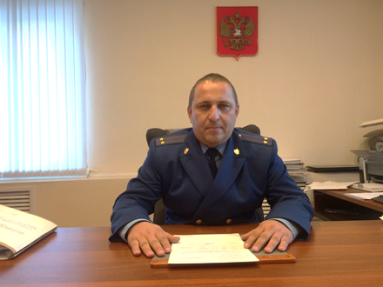 «Добрый день уважаемые читатели. 13 октября 2018 года вступил в силу Федеральный закон от 02.10.2018 № 348-ФЗ расширивший перечень деяний, попадающих под действие статьи 315 Уголовного кодекса Российской Федерации.В частности, указанная норма уголовного закона дополнена частью, предусматривающей уголовную ответственность за злостное неисполнение вступивших в законную силу приговора суда, решения суда или иного судебного акта, а равно воспрепятствование их исполнению лицом, подвергнутым административному наказанию за деяние, предусмотренное частью 4 статьи 17.15 Кодекса Российской Федерации об административных правонарушениях, совершенное в отношении того же судебного акта.Одновременно с этим, внесены дополнения и в Кодекс Российской Федерации об административных правонарушениях, в частности статья 17.15 КоАП РФ дополнена частями 1.2 и 4, устанавливающими административную ответственность за неисполнение должником содержащихся в исполнительном документе требований о прекращении распространения информации и (или) об опровержении ранее распространенной информации, а также за повторное совершение аналогичного деяния по истечении срока, вновь установленного судебным приставом-исполнителем после наложения административного штрафа.Что является обязательным условием наступления уголовной ответственности по ч.1 ст.315 УК РФ.Обязательным условием наступления уголовной ответственности по ч.1 ст.315 УК РФ является именно злостное неисполнение вступивших в силу приговора суда, решения или иного судебного акта, которое подтверждается фактами привлечения должника к административной ответственности по частям 1.2 и 4 статьи 17.15  КоАП РФ за неисполнение того же судебного акта.В каком случае можно говорить о моменте совершения преступления, предусмотренного ч.1 ст.315 УК РФНесомненно,  преступление, предусмотренное ч.1 ст.315 УК РФ является длящимся и срок, с которого возможно привлечение лица к уголовной ответственности начинает исчисляться с момента вступления в законную силу постановления о назначении административного наказания по ч.4 ст.17.15 КоАП РФ.При этом, лицо считается подвергнутым административному наказанию до истечения одного года со дня окончания исполнения административного наказания. Полагается, что под моментом наложения административного штрафа, упомянутого в ч.4 ст.17.15 КоАП РФ необходимо понимать не момент вынесения самого постановления о назначении административного штрафа за совершение правонарушения, предусмотренного ч.1.2 ст.17.15 КоАП РФ, а момент вступления в законную силу указанного постановления, который может варьироваться от 10 дней до вынесения соответствующего акта апелляционной инстанцией, в случае его обжалования.С какого возраста наступает уголовная ответственность за совершение подобного преступления?Субъектов преступления, предусмотренного ч.1 ст.315 УК РФ является лицо, достигшее 16-летнего возраста.27.03.2019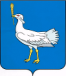 РОССИЙСКАЯ ФЕДЕРАЦИЯМУНИЦИПАЛЬНЫЙ  РАЙОНБОЛЬШЕГЛУШИЦКИЙСАМАРСКОЙ  ОБЛАСТИАДМИНИСТРАЦИЯСЕЛЬСКОГО  ПОСЕЛЕНИЯБОЛЬШАЯ ДЕРГУНОВКА______________________________ПОСТАНОВЛЕНИЕот 03 апреля 2019г. № 31О ПРОВЕДЕНИИ ПУБЛИЧНЫХ СЛУШАНИЙВ соответствии со статьёй 28 Федерального закона от 06 октября 2003 года № 131-ФЗ «Об общих принципах организации местного самоуправления в Российской Федерации», Решением Собрания представителей сельского поселения Большая Дергуновка муниципального района Большеглушицкий Самарской области "Об утверждении Порядка организации и проведения публичных слушаний в сельском поселении Большая Дергуновка муниципального района Большеглушицкий Самарской области" от 10.02.2010 № 96, Уставом сельского поселения Большая Дергуновка муниципального района Большеглушицкий Самарской области  П О С Т А Н О В Л Я Ю:1. Провести на территории сельского поселения Большая Дергуновка муниципального района Большеглушицкий Самарской области  публичные слушания по вопросу обсуждения проекта муниципального правового акта – проекта Постановления администрации сельского поселения Большая Дергуновка муниципального района Большеглушицкий Самарской области «Об утверждении муниципальной программы «Использование и охрана земель на территории сельского поселения Большая Дергуновка муниципального района Большеглушицкий Самарской области на 2019-2023 годы»».2. Вынести проект муниципального правового акта - проекта Постановления администрации  сельского поселения Большая Дергуновка муниципального района Большеглушицкий Самарской области «Об утверждении муниципальной программы «Использование и охрана земель на территории сельского поселения Большая Дергуновка муниципального района Большеглушицкий Самарской области на 2019-2023 годы»» на публичные слушания.3. Срок проведения публичных слушаний составляет 2 месяца с 04 апреля 2019 года по 04 июня 2019 года.4. Органом, уполномоченным на организацию и проведение публичных слушаний в соответствии с настоящим Постановлением, является администрация сельского поселения Большая Дергуновка муниципального района Большеглушицкий Самарской области.5. Определить, что местом проведения публичных слушаний является здание администрации сельского поселения Большая Дергуновка расположенное по адресу: 446190, Самарская область, Большеглушицкий район, село Большая Дергуновка, ул. Советская, д. 99                                                                                               6. Назначить лицом, ответственным за ведение протокола публичных слушаний  - ведущего специалиста администрации Жуваго Викторию Сергеевну.7. Мероприятие по информированию жителей поселения по вопросу публичных слушаний состоится 08 апреля 2019 года в 09 часов по адресу: 446190, Самарская область, Большеглушицкий район, село Большая Дергуновка, ул.Советская, д.99.                                                                                        8. Прием замечаний и предложений по вопросам публичных слушаний, поступивших от жителей поселения и иных заинтересованных лиц, осуществляется по адресу, указанному в пункте 5 настоящего Постановления, в рабочие дни с 09 часов до 16 часов, в субботу с 10 до 15 часов. Письменные замечания и предложения подлежат приобщению к протоколу публичных слушаний.9.  Прием замечаний и предложений по вопросу публичных слушаний оканчивается 31 мая 2019 года.  10. Опубликовать настоящее Постановление в газете «Большедергуновские Вести».11. Настоящее Постановление вступает в силу со дня его официального опубликования.Глава сельского поселения Большая Дергуновка муниципального района БольшеглушицкийСамарской области                                                                          В.И. Дыхно  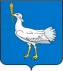                                                                 РОССИЙСКАЯ ФЕДЕРАЦИЯ                                                 ПРОЕКТМУНИЦИПАЛЬНЫЙ  РАЙОНБОЛЬШЕГЛУШИЦКИЙСАМАРСКОЙ  ОБЛАСТИАДМИНИСТРАЦИЯСЕЛЬСКОГО  ПОСЕЛЕНИЯБОЛЬШАЯ ДЕРГУНОВКА______________________________ПОСТАНОВЛЕНИЕот                       201  г. №Об утверждении муниципальной программы «Использование и охрана земель на территории сельского поселения Большая Дергуновка муниципального района Большеглушицкий Самарской области на 2019-2023 годы»  В соответствии со статьями 11, 13 Земельного кодекса Российской Федерации, Федеральным законом от 06.10.2003 № 131-ФЗ «Об общих принципах местного самоуправления в Российской Федерации», руководствуясь Уставом сельского поселения Большая Дергуновка муниципального района Большеглушицкий Самарской области, Администрация сельского поселения Большая Дергуновка муниципального района Большеглушицкий Самарской областиПОСТАНОВЛЯЕТ:1.Утвердить прилагаемую муниципальную программу «Использование  и  охрана  земель  на территории сельского поселения Большая Дергуновка муниципального района Большеглушицкий  Самарской области на 2019-2023 годы».2. Финансирование программных мероприятий  осуществлять за счет средств бюджета сельского поселения Большая Дергуновка муниципального района Большеглушицкий Самарской области.3. Опубликовать настоящее Постановление в газете «Большедергуновские Вести».  4. Настоящее Постановление вступает в силу после его официального опубликования и распространяется на правоотношения, возникшие с  01.01.2019 года.               5.  Контроль за исполнением настоящего Постановления оставляю за собой.Глава сельского поселения Большая Дергуновка муниципального района БольшеглушицкийСамарской области                                                                                В.И. ДыхноПриложение к Постановлению администрациисельского поселения Большая Дергуновка муниципального района Большеглушицкий Самарской области«Об утверждении муниципальной программы«Использование  и  охрана  земель  на территории сельского поселения Большая Дергуновкамуниципального района Большеглушицкий  Самарской области на 2019-2023 годы»от «__» ________2019  г. № ___МУНИЦИПАЛЬНАЯ  ПРОГРАММА «ИСПОЛЬЗОВАНИЕ И ОХРАНА ЗЕМЕЛЬ НА ТЕРРИТОРИИ  СЕЛЬСКОГО ПОСЕЛЕНИЯ БОЛЬШАЯ ДЕРГУНОВКА МУНИЦИПАЛЬНОГО РАЙОНА БОЛЬШЕГЛУШИЦКИЙ САМАРСКОЙ ОБЛАСТИна  2019 -2023 годы»ПАСПОРТмуниципальной программы «Использование и охрана земель на территории сельского поселения Большая Дергуновка муниципального района Большеглушицкий Самарской области на 2019-2023 годы» (далее – программа)СОДЕРЖАНИЕ  ПРОБЛЕМЫ И ОБОСНОВАНИЕ НЕОБХОДИМОСТИ ЕЁ РЕШЕНИЯ  ПРОГРАММНЫМИ  МЕТОДАМИЗемля — важнейшая часть общей биосферы, использование её связано со всеми другими природными объектами: водами, лесами, животным и растительным миром, полезными ископаемыми и иными ценностями недр земли. Без использования и охраны земли практически невозможно использование других природных ресурсов. При этом бесхозяйственность по отношению к земле наносит вред окружающей среде, приводит не только к разрушению поверхностного слоя земли — почвы, ее химическому и радиоактивному загрязнению, но и сопровождается  экологическим ухудшением всего природного комплекса. Программа направлена на создание благоприятных условий использования и охраны земель, обеспечивающих реализацию государственной политики эффективного и рационального использования и управления земельными ресурсами в интересах укрепления экономики. Использование значительных объемов земельного фонда в различных целях накладывает определенные обязательства по сохранению природной целостности всех звеньев экосистемы окружающей среды. В природе все взаимосвязано. Поэтому нарушение правильного функционирования одного из звеньев, будь то лес, животный мир, земля, ведет к дисбалансу и нарушению целостности экосистемы. Нерациональное использование земли, потребительское и бесхозяйственное отношение к ней приводит к нарушению выполняемых ею функций, снижению природных свойств. Охрана земли только тогда может быть эффективной, когда обеспечивается рациональное землепользование. Проблемы устойчивого социально-экономического развития сельского поселения Большая Дергуновка муниципального района Большеглушицкий Самарской области и экологически безопасной жизнедеятельности его жителей на современном этапе тесно связаны с решением вопросов охраны и использования земель. На уровне сельского поселения Большая Дергуновка муниципального района Большеглушицкий  Самарской области можно решать местные проблемы охраны и использования земель самостоятельно, причем полным, комплексным и разумным образом в интересах не только ныне живущих людей, но и будущих поколений. На территории сельского поселения Большая Дергуновка муниципального района Большеглушицкий Самарской области имеются земельные участки для различного разрешенного использования. Наиболее ценными являются земли сельскохозяйственного назначения, относящиеся к сельскохозяйственным угодьям. Пастбища и сенокосы на территории поселения Большая Дергуновка муниципального района Большеглушицкий  Самарской области по своему культурно-техническому состоянию преимущественно чистые. Сенокосы используются фермерскими и личными подсобными хозяйствами. Экологическое состояние земель в среднем хорошее, но стихийные несанкционированные свалки, оказывают отрицательное влияние на окружающую среду, и усугубляют экологическую обстановку. ОСНОВНЫЕ ЦЕЛИ И ЗАДАЧИ ПРОГРАММЫЦели программы: Систематическое проведение инвентаризации земель, выявление нерационально используемых земель, сохранение качества земель (почв) и улучшение экологической обстановки; сохранение, защита и улучшение условий окружающей среды для обеспечения здоровья и благоприятных условий жизнедеятельности населенияЗадачи программы: -  обеспечение организации рационального использования и охраны земельна территории сельского поселения Большая Дергуновка муниципального района Большеглушицкий  Самарской области; - проведение инвентаризации земель. РЕСУРСНОЕ ОБЕСПЕЧЕНИЕ ПРОГРАММЫ     Объемы расходов на выполнение мероприятий программы и мероприятия корректируются по мере необходимости.      Объем финансовых ресурсов из средств бюджета поселения на реализацию мероприятий программы подлежит уточнению при формировании проектов бюджета сельского поселения Большая Дергуновка муниципального района Большеглушицкий  Самарской области на очередной финансовой год и плановый период. МЕХАНИЗМ РЕАЛИЗАЦИИ ПРОГРАММЫРеализация программы осуществляется в соответствии с нормативным правовым актом, регламентирующим механизм реализации данной программы на территории сельского поселения Большая Дергуновка муниципального района Большеглушицкий Самарской области. Администрация сельского поселения Большая Дергуновка муниципального района Большеглушицкий  Самарской области осуществляет: -  нормативно-правое и методическое обеспечение реализации программы; -  подготовку предложений по объемам и условиям предоставления средств бюджета для реализации программы; -  организацию информационной и разъяснительной работы, направленной на освещение целей и задач программы; - с целью охраны земель проводит инвентаризацию земель сельского поселения Большая Дергуновка муниципального района Большеглушицкий  Самарской области. Инвентаризация земель проводится для предотвращения деградации, загрязнения, захламления, нарушения земель, других негативных (вредных) воздействий хозяйственной деятельности, выявление неиспользуемых, нерационально используемых или используемых не по целевому назначению и не в соответствии с разрешенным использованием земельных участков, других характеристик земель.ОЖИЕМЫЕ РЕЗУЛЬТАТЫ ПРОГРАММЫРеализация данной программы будет содействовать упорядочение землепользования; вовлечение в оборот новых земельных участков; эффективному использованию и охране земель; восстановлению нарушенных земель; повышению экологической безопасности населения сельского поселения Большая Дергуновка муниципального района Большеглушицкий  Самарской области и качества его жизни; увеличению налогооблагаемой базы.ПЕРЕЧЕНЬ ОСНОВНЫХ МЕРОПРИЯТИЙ ПРОГРАММЫЗАКЛЮЧЕНИЕ        о результатах публичных слушанийв сельском поселении Большая Дергуновка Большеглушицкого района Самарской области по проекту планировки территории и проекту межевания территории для проектирования и строительства объекта ООО «РИТЭК»: «Обустройство скважины № 90 Южно-Жильцовского месторождения», на территории муниципального района Большеглушицкий, в границах сельского поселения Большая Дергуновка.»от 07.04.2019 года          1. Дата проведения публичных слушаний с 07.03.2019 года по 07.04.2019 года.          2. Место проведения публичных слушаний – Самарская область, Большеглушицкий район, с. Большая Дергуновка ул. Советская, д.99.           3. Основание проведения публичных слушаний – Постановление Главы Администрации сельского поселения Большая Дергуновка Большеглушицкого района Самарской области «О назначении публичных слушаний по проекту планировки территории и проекту межевания территории» от 28.02.2019 № 20, опубликованное в газете «Большедергуновские Вести» № 5(158) от 28.02.2019 г.                    4. Вопрос, вынесенный на публичные слушания – проект планировки территории и проект межевания территории для проектирования и строительства объекта ООО «РИТЭК»: «Обустройство скважины № 90 Южно-Жильцовского месторождения», на территории муниципального района Большеглушицкий, в границах сельского поселения Большая Дергуновка.           5. 27 марта 2019 года по адресу: Самарская область, Большеглушицкий район, с. Большая Дергуновка ул. Советская, д. 99, проведено мероприятие по информированию жителей поселения по вопросам публичных слушаний, в котором приняли участие 7 человек(а). 6. Мнения, предложения и замечания по проекту планировки территории и проекту межевания территории для проектирования и строительства объекта ООО «РИТЭК» «Обустройство скважины № 90 Южно-Жильцовского месторождения», на территории муниципального района Большеглушицкий, в границах сельского поселения Большая Дергуновка: высказали 2 человек(а). 7. Обобщенные сведения, полученные при учете мнений, выраженных жителями сельского поселения Большая Дергуновка, муниципального района Большеглушицкий, Самарской области и иными заинтересованными лицами по вопросу, вынесенному на публичные слушания:7.1. Мнения по проекту планировки территории и проекту межевания территории для проектирования и строительства объекта ООО «РИТЭК» и типичные мнения, содержащие положительную оценку по вопросу публичных слушаний, высказали 4 человек(а).7.2. Мнения, содержащие отрицательную оценку по вопросу публичных слушаний, не высказаны. 7.3. Замечания и предложения по вопросу публичных слушаний:       7.3.1. Одобрить проект планировки территории и проект межевания территории для проектирования и строительства объекта ООО «РИТЭК»: «Обустройство скважины № 90 Южно-Жильцовского месторождения», на территории муниципального района Большеглушицкий, в границах сельского поселения Большая Дергуновка.       8. По результатам рассмотрения мнений, замечаний и предложений участников публичных слушаний рекомендуется утвердить проект планировки территории и проект межевания территории для проектирования и строительства объекта ООО «РИТЭК»: «Обустройство скважины № 90 Южно-Жильцовского месторождения», на территории муниципального района Большеглушицкий, в границах сельского поселения Большая Дергуновка.Руководитель органа, уполномоченного на проведение публичных слушаний, Глава администрации сельского поселения Большая Дергуновка Большеглушицкогорайона Самарской области                                                            В.И. Дыхно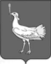 СОБРАНИЕ ПРЕДСТАВИТЕЛЕЙСЕЛЬСКОГО ПОСЕЛЕНИЯ
БОЛЬШАЯ ДЕРГУНОВКАМУНИЦИПАЛЬНОГО РАЙОНАБОЛЬШЕГЛУШИЦКИЙСАМАРСКОЙ ОБЛАСТИтретьего созываР Е Ш Е Н И Е  № 207 от  10 апреля 2019 года О внесении изменения в Устав сельского поселения Большая Дергуновка муниципального района Большеглушицкий Самарской области     В соответствии с Федеральным законом от 06.10.2003 № 131-ФЗ «Об общих принципах организации местного самоуправления в Российской Федерации», Законом Самарской области от 03.10.2014 № 86-ГД «О закреплении вопросов местного значения за сельскими поселениями Самарской области», Уставом сельского поселения Большая Дергуновка муниципального района Большеглушицкий Самарской области, Собрание представителей сельского поселения Большая Дергуновка муниципального района Большеглушицкий Самарской областиР Е Ш И Л О:Внести в Устав сельского поселения Большая Дергуновка муниципального района Большеглушицкий Самарской области,  Степные известия 2015, 01 августа, № 53 (10399), Степные известия 2015, 26 декабря, № 95 (10441), Степные известия 2016, 07 июня, № 39 (10481), Степные известия 2017, 11 февраля, № 11(10549), Степные известия 2017, 30 мая, № 39(10577), Степные известия 2017, 19 августа,    № 61 (10599), Степные известия 2017, 30 декабря, № 98(10636), Степные известия, 2018, 27 января, № 5(10641), Степные известия, 2018, 10 апреля, № 24(10660), Степные известия, 2018, 14 августа № 58(10694), Степные известия, 2018, 24 ноября, № 86(10722), Степные известия, 2019, 09 февраля, № 9(10741), следующее изменение:1) в статье 8:1.1.) в пункте 13) части 1 слова «мероприятий по отлову и содержанию безнадзорных животных, обитающих» заменить словами «деятельности по обращению с животными без владельцев, обитающими».2. Настоящее изменение в Устав сельского поселения Большая Дергуновка муниципального района Большеглушицкий Самарской области вступает в силу после государственной регистрации и официального опубликования. 3. Опубликовать настоящее Решение в газете «Степные известия».Глава сельского поселения Большая Дергуновка муниципального районаБольшеглушицкий Самарской области                                              В.И. ДыхноПредседатель Собрания представителей сельского поселения Большая Дергуновка муниципального района Большеглушицкий Самарской области                 А.В. Чечин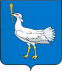 РОССИЙСКАЯ  ФЕДЕРАЦИЯМУНИЦИПАЛЬНЫЙ  РАЙОН                     БОЛЬШЕГЛУШИЦКИЙСАМАРСКОЙ  ОБЛАСТИАДМИНИСТРАЦИЯСЕЛЬСКОГО  ПОСЕЛЕНИЯБОЛЬШАЯ ДЕРГУНОВКА_________________________ПОСТАНОВЛЕНИЕот 10 апреля 2019 года № 32«Об утверждении проекта планировки территории и проекта межевания территории для строительства объекта ООО «РИТЭК»: «Обустройство скважины № 90 Южно-Жильцовского месторождения», на территории муниципального района Большеглушицкий, в границах сельского поселения Большая ДергуновкаРуководствуясь статьей 28 Федерального закона № 131-ФЗ от 06.10.2003 года «Об общих принципах организации местного самоуправления Российской Федерации», статьями 4, 4.1 Федерального закона № 91-ФЗ от 29.12.2004 г. «О введении в действие Градостроительного кодекса Российской Федерации», Уставом сельского поселения Большая Дергуновка муниципального района Большеглушицкий Самарской области, принимая во внимание Заключение по публичным слушаниям от 07.04.2019 г.ПОСТАНОВЛЯЕТ:Утвердить проект планировки территории и проект межевания территории для строительства объекта ООО «РИТЭК»: «Обустройство скважины № 90 Южно-Жильцовского месторождения», в границах сельского поселения Большая Дергуновка муниципального района Большеглушицкий Самарской области.Опубликовать настоящее постановление в газете «Большедергуновские Вести»;Настоящее постановление вступает в силу со дня его официального опубликования.Глава сельского поселения Большая Дергуновка муниципального района БольшеглушицкийСамарской области                                                                                       В.И. Дыхно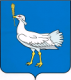 РОССИЙСКАЯ ФЕДЕРАЦИЯМУНИЦИПАЛЬНЫЙ  РАЙОНБОЛЬШЕГЛУШИЦКИЙСАМАРСКОЙ  ОБЛАСТИАДМИНИСТРАЦИЯСЕЛЬСКОГО  ПОСЕЛЕНИЯБОЛЬШАЯ ДЕРГУНОВКА______________________________ПОСТАНОВЛЕНИЕот  12 апреля 2019 г. №33О   введение  особого противопожарного  режима  в  границах   сельского  поселения  Большая  Дергуновка   муниципального  района  Большеглушицкий   Самарской  области.       В  соответствии     со   статьей  30  Федерального  закона « О  пожарной   безопасности», Устава  сельского  поселения  Большая  Дергуновка муниципального  района  Большеглушицкий  Самарской  области,ПОСТАНОВЛЯЮ:1.    Ввести   особый  противопожарный  режим  с  15 апреля по 30 сентября 2019  в  границах   сельского  поселения  Большая  Дергуновка   муниципального  района   Большеглушицкий   Самарской  области.2.    Утвердить  План  основных    противопожарных  мероприятий     в  границах   сельского  поселения  Большая  Дергуновка   муниципального  района   Большеглушицкий   Самарской  области.3.     Контроль  за  настоящим  Постановлением   оставляю за собой.Глава сельского поселения Большая Дергуновка муниципального района БольшеглушицкийСамарской области                                                                           В.И. ДыхноПлан основных противопожарных мероприятий в границах сельского  поселения Большая Дергуновка муниципального района   Большеглушицкий Самарской  области.1.   Рекомендовать  руководителям  сельхозпредприятий (Адонин В.П., Зубов П.Н., Орехов В.В.) в  весенне - летний  период   проводить  опашку   около  лесополос.2.   Рекомендовать ГКП Самарской области АСАДО проводить   опашку  полосы отвода, не допускать сжигания мусора вдоль дорог.3.    Директору   ЖЭК  № 1 (Объедков А.Д.)    постоянно  поддерживать    в  исправленном состоянии пожарные гидранты.4.   Проводить окос сорной растительности вдоль дорог, на территории   сельского поселения Большая Дергуновка.5.  Вывоз бытовых отходов на отведенные места.6. При  проведение сходов включать вопросы о запрете сжигания    мусора  и  бытовых  отходов в  границах сельского поселения  Большая  Дергуновка, разжигание костров в лесополосах.7.  Посредством местных СМИ (ТК «Пульс», газета  «Степные  известия») информировать население сельского поселения о первичных  мерах пожарной безопасности.Администрация сельского поселения Большая Дергуновка муниципального района Большеглушицкий Самарской области Редактор: Жуваго В.С. Адрес газеты: 446190, с.Большая Дергуновка, ул.Советская, д.99, тел.64-5-75;эл. адрес: dergunovka@mail.ru Отпечатано в администрации сельского поселения Большая Дергуновка муниципального района Большеглушицкий Самарской области Соучредители – Администрация сельского поселения Большая Дергуновка муниципального района Большеглушицкий Самарской области, Собрание представителей сельского поселения Большая Дергуновка муниципального района Большеглушицкий Самарской области. Номер подписан в печать в 15.00 ч.  12.04.2019г. тираж 80 экземпляров     Наименование программы «Использование и охрана земель на территории сельского поселения Большая Дергуновка муниципального района Большеглушицкий Самарской области на 2019-2023 годы»Основания для разработки программы Земельный кодекс Российской Федерации, Федеральный закон от 06 октября 2003 года № 131-ФЗ «Об общих принципах организации местного самоуправления в Российской Федерации» Заказчик программы Администрация сельского поселения Большая Дергуновка муниципального района Большеглушицкий  Самарской области Основной разработчик программы Администрация сельского поселения Большая Дергуновка муниципального района Большеглушицкий  Самарской областиЦели программы Систематическое проведение инвентаризации земель, выявление нерационально используемых земель, сохранение качества земель (почв) и улучшение экологической обстановки; сохранение, защита и улучшение условий окружающей среды для обеспечения здоровья и благоприятных условий жизнедеятельности населения. Задачи программы Обеспечение организации рационального использования и охраны земель на территории сельского поселения Большая Дергуновка муниципального района Большеглушицкий  Самарской области, инвентаризация земель. Сроки реализации программы 2019-2023Объемы и источники финансирования Объем финансирования программы составляет 50,0 тыс. рублей, из них: 2019 – 10,02020 – 10,0 2021 – 10,0 2022 – 10,0 2023 – 10,0 Программа финансируется в пределах бюджетных ассигнований, предусмотренных на ее реализацию местным бюджетом на очередной финансовый год и плановый период. Ожидаемый результат реализации программы Упорядочение землепользования; вовлечение в оборот новых земельных участков; эффективное использование и охрана земель; восстановление нарушенных земель; повышение экологической безопасности населения сельского поселения Большая Дергуновка муниципального района Большеглушицкий  Самарской области и качества его жизни; увеличение налогооблагаемой базы. Контроль за использованием программы Контроль за использованием программы осуществляет Администрация сельского поселения Большая Дергуновка муниципального района Большеглушицкий  Самарской области№п/пНаименованиемероприятийИсполнительСрок исполненияОбъём финансирования Объём финансирования Объём финансирования Объём финансирования Объём финансирования Объём финансирования №п/пНаименованиемероприятийИсполнительСрок исполнениявсего2019 год2020 год2021 год2022 год2023 год1.Разъяснение гражданам земельного законодательстваАдминистрация сельского поселения Большая Дергуновка  муниципального района Большеглушицкий  Самарской области (далее – Администрация)2019- 2023-средств не требуетсясредств не требуетсясредств не требуетсясредств не требуетсясредств не требуется2.Выявление пустующих и нерационально используемых земель и своевременное вовлечение их в хозяйственный оборот Администрация2019- 2023-средств не требуетсясредств не требуетсясредств не требуетсясредств не требуетсясредств не требуется3.Выявление фактов самовольного занятия земельных участков Администрация2019- 2023-средств не требуетсясредств не требуетсясредств не требуетсясредств не требуетсясредств не требуется4.Инвентаризация земель Администрация2019- 2023-средств не требуетсясредств не требуетсясредств не требуетсясредств не требуетсясредств не требуется5.Выявление фактов использования земельных участков, приводящих к значительному ухудшению экологической обстановки Администрация2019- 2023-средств не требуетсясредств не требуетсясредств не требуетсясредств не требуетсясредств не требуется6.Оформление земельных участков в муниципальную собственностьАдминистрация2019- 202350,010,010,010,010,010,0ИТОГО:50,010,010,010,010,010,0